HONORABLE CONCEJO DELIBERANTEORDENANZA Nº 7702EL HONORABLE CONCEJO DELIBERANTE DE LA CIUDAD DE SAN FRANCISCO, SANCIONA CON FUERZA DE:ORDENANZAArt. 1º).-	RATIFÍQUENSE el “Convenio marco de cooperación entre la Fundación Jean Sonet SJ y la Municipalidad de San Francisco” y el “Convenio de descuento entre la Fundación Jean Sonet SJ y la Municipalidad de San Francisco”, suscriptos con fecha 7 de marzo de 2024, que se acompañan como Anexo I y forman parte integrante de la presente.- Art.2º).-	La erogación que demande el cumplimiento de lo establecido precedentemente, será imputada a la partida correspondiente del Presupuesto vigente.-Art.3º).-	REGÍSTRESE, comuníquese al Departamento Ejecutivo, publíquese y archívese.-Dada en la Sala de Sesiones del Honorable Concejo Deliberante de la ciudad de San Francisco, a los veintidós días del mes de marzo del año dos mil veinticuatro.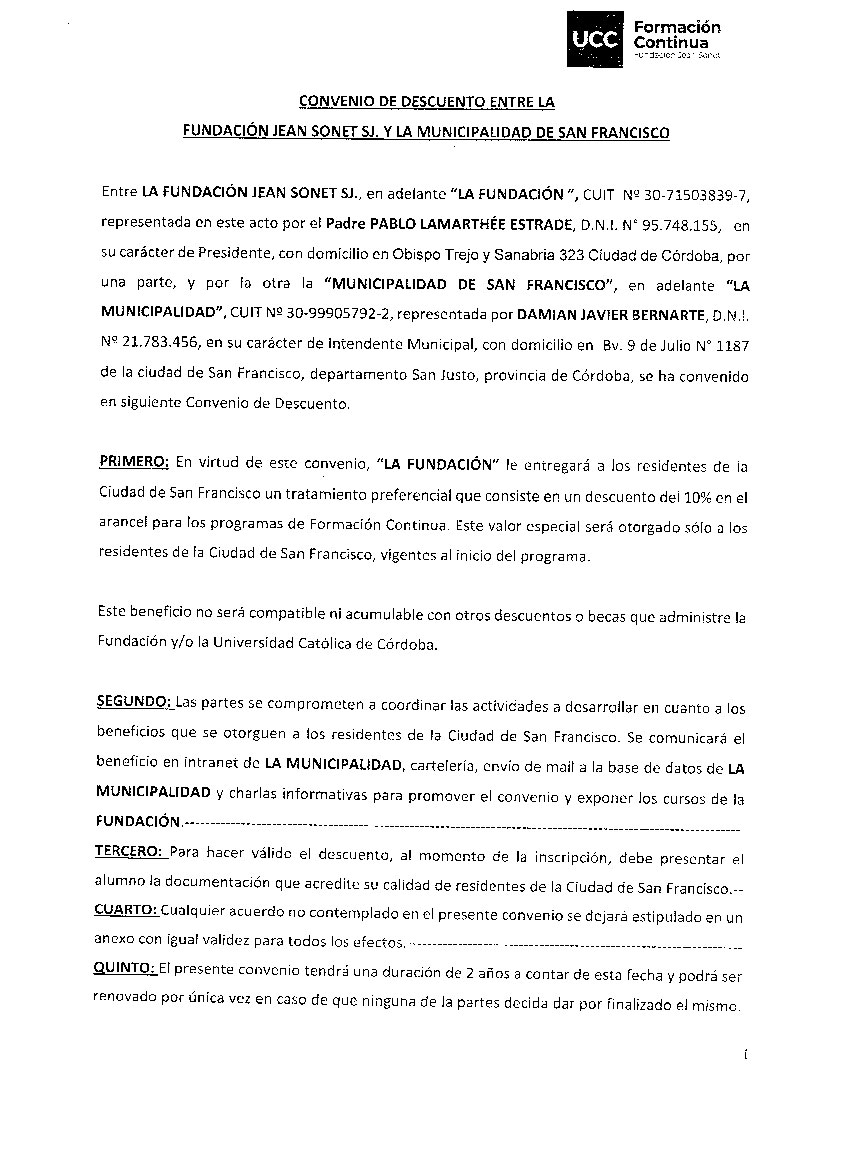 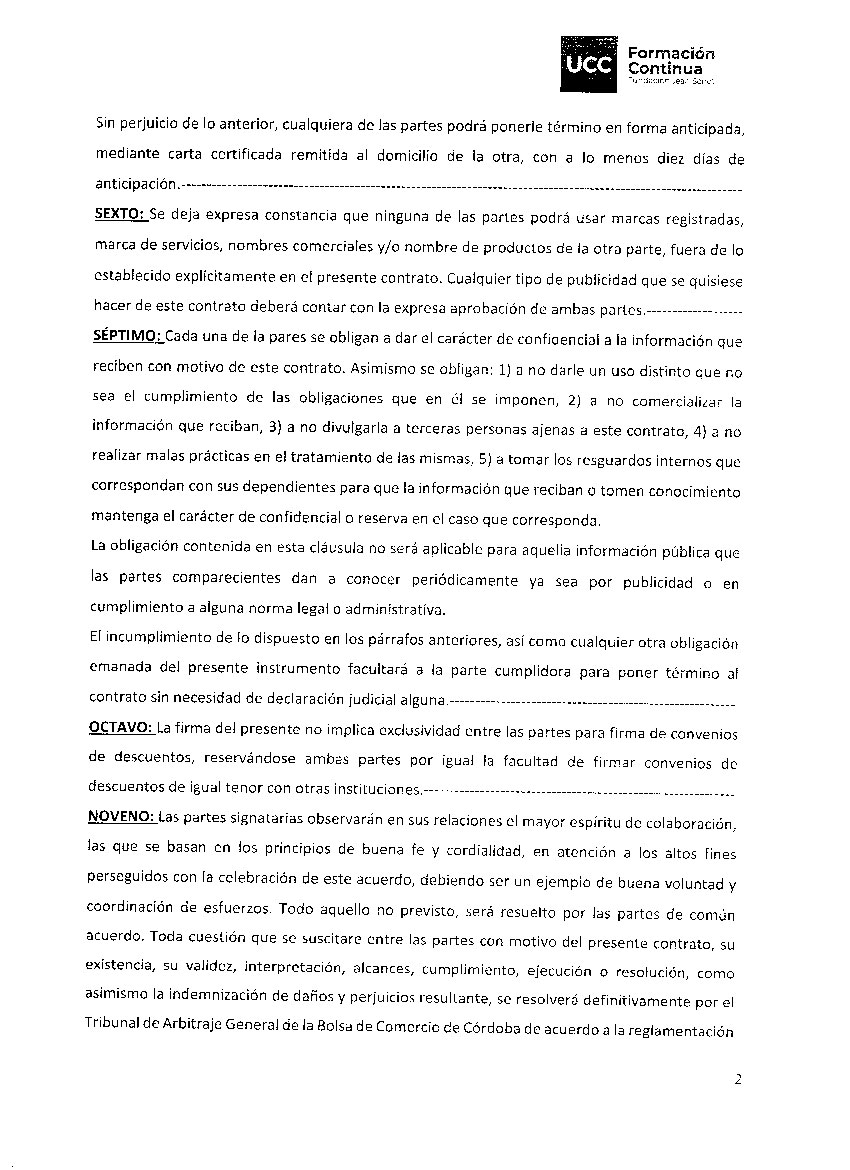 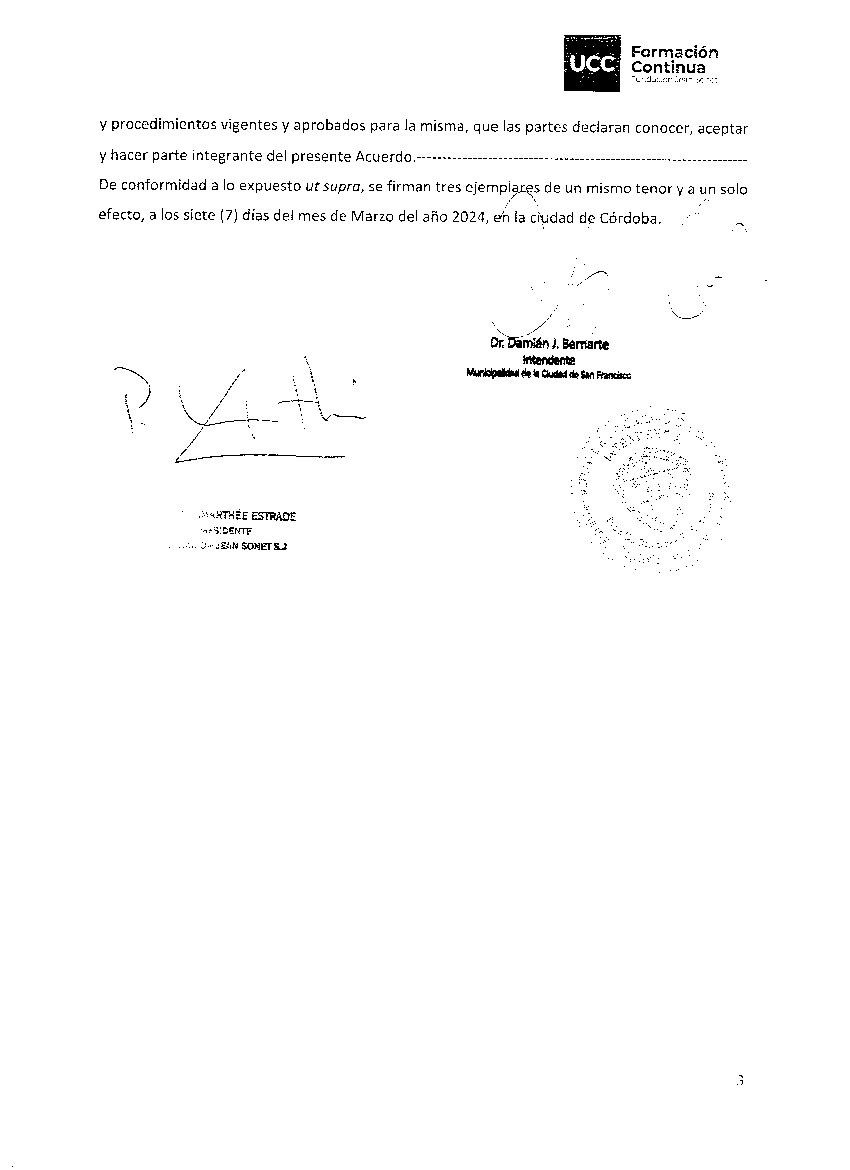 Dr. Juan Martín LosanoSecretario H.C.D.Dr. Mario Ortega Presidente H.C.D.